Golden Wedding Ring32 count / 4-wall
Beginner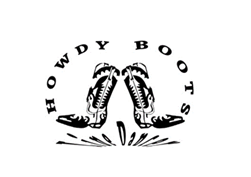 Choreographie:Séverine Fillion03/2015Music: Golden Ring by Terri Clark & Dierks BentleyMusic: Golden Ring by Terri Clark & Dierks BentleyMusic: Golden Ring by Terri Clark & Dierks BentleyIntro: 16 Counts. 

[1-8] WEAVE TO RIGHT, SIDE ROCK & CROSS, HOLD Intro: 16 Counts. 

[1-8] WEAVE TO RIGHT, SIDE ROCK & CROSS, HOLD 1, 2
3, 4
5, 6
7, 8RF Schritt nach rechts und LF hinter dem RF kreuzen
RF Schritt nach rechts und LF vor dem RF kreuzen
RF Schritt nach rechts (linke Ferse anheben) und Gewicht zurück auf LF
RF vor dem LF kreuzen und Halten[9-16] WEAVE TO LEFT, SIDE ROCK & CROSS, HOLD[9-16] WEAVE TO LEFT, SIDE ROCK & CROSS, HOLD1, 2
3, 4
5, 6
7, 8LF Schritt nach links und RF hinter dem LF kreuzen
LF Schritt nach links und RF vor dem LF kreuzen
LF Schritt nach links (rechte Ferse anheben) und Gewicht zurück auf RF
LF vor dem RF kreuzen und Halten[17-24] SWEEP, FWD, SWEEP, FWD, MAMBO FWD, HOLD[17-24] SWEEP, FWD, SWEEP, FWD, MAMBO FWD, HOLD1, 2
3, 4
5, 6
7, 8Rechte Fußspitze am Boden im Halbkreis nach vorne schwingen und RF Schritt vorwärts
Linke Fußspitze am Boden im Halbkreis nach vorne schwingen und LF Schritt vorwärts
RF Schritt vorwärts (linke Ferse anheben) und Gewicht zurück auf LF
RF Schritt zurück und Halten[25-32] SLOW COASTER STEP, ¼ TURN & SIDE SWAY, SWAY[25-32] SLOW COASTER STEP, ¼ TURN & SIDE SWAY, SWAY1, 2
3, 4
5 - 6
7 - 8LF Schritt zurück und RF neben LF absetzen
LF Schritt vorwärts und Halten
¼ Linksdrehung auf LF, RF Schritt nach rechts & Hüften nach rechts schwingen
Hüften nach links schwingen (Gewicht LF)Tanz beginnt mit  wieder von vorneTanz beginnt mit  wieder von vorneBrücke: Am Ende des 4., 8. und 12.. Durchgangs tanze zusätzlich
RUMBA BOXBrücke: Am Ende des 4., 8. und 12.. Durchgangs tanze zusätzlich
RUMBA BOX1, 2
3, 4
5, 6
7, 8RF Schritt nach rechts und LF neben RF absetzen
RF Schritt vorwärts und Halten
LF Schritt nach links und RF neben LF auftippen
LF Schritt zurück und Halten28.03.2015 